



FICHA DE POSTULACIÓN DE SEMINARIOS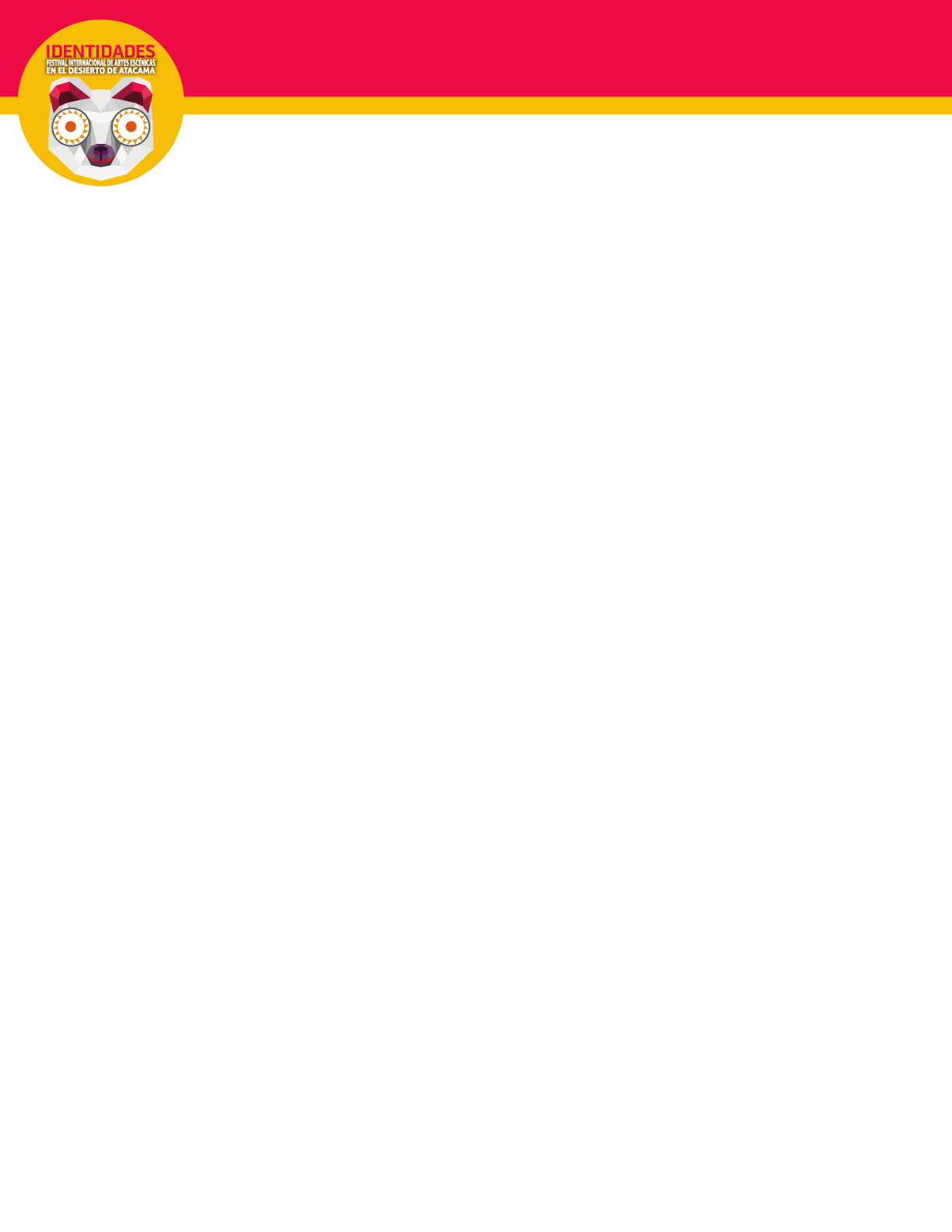 Antecedentes del postulanteApellido PaternoApellido PaternoApellido MaternoApellido MaternoNombresNombresNombresNombresCorreo electrónicoCorreo electrónicoCorreo electrónicoCorreo electrónicoTeléfono ParticularTeléfono MóvilTeléfono MóvilOtros Teléfonos ContactoDirección particularInstitución en que cursó o está cursando estudios de artes escénicasInstitución en que cursó o está cursando estudios de artes escénicasInstitución en que cursó o está cursando estudios de artes escénicasInstitución en que cursó o está cursando estudios de artes escénicasSeminario al que postula Redacte un párrafo acerca de su motivación para participar del seminario